Дневник летнего  оздоровительного лагеряМБОУ Раково-Таврической СОШ №6июнь 2023 годСоставитель дневника:Начальник летнего оздоровительного лагеряСтепанова Людмила Валерьевна.1 ДЕНЬ. «С ДНЕМ РОЖДЕНИЯ, ЛАГЕРЬ!»Дети — наша драгоценность,Наше сердце и отрада,Это наша гордость, радость,Счастье и еще награда!1 июня – День защиты детей – праздник счастливого детства, и начало летнего оздоровительного лагеря в МБОУ СОШ №6. Дети с нетерпением ждут начала лета и открытия летнего лагеря «Лучик». Ведь это не просто приход тепла и возможность для отличного отдыха, это настоящий праздник, так как наступили долгожданные каникулы.Каждый ребенок имеет полное право на детство, на беззаботное и счастливое время. И только от нас, от взрослых, зависит, каким оно будет. В день защиты детей так хочется, чтобы все без исключения ребята почувствовали любовь, нужность и защиту. И чтобы никогда не столкнулись с равнодушием и жестокостью. Пусть беды и войны, болезни и тревоги обходят их стороной.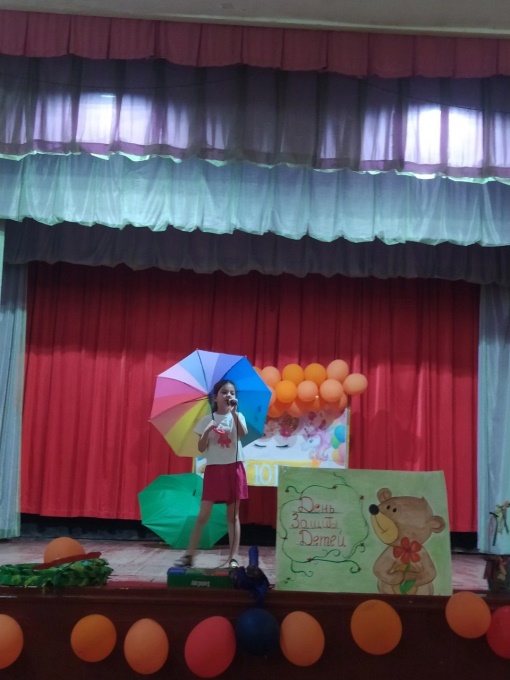 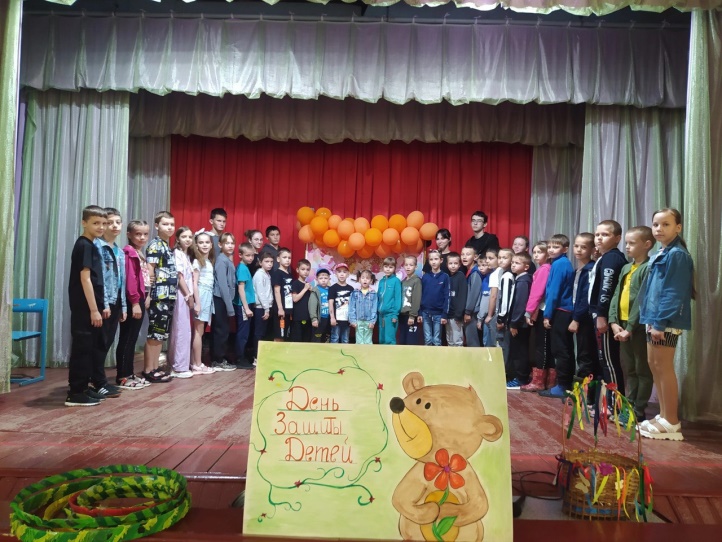 2 ДЕНЬ. «ДЕНЬ ЭКОЛОГИИ»Полна загадок чудесница природа. И в этом мы убедились сегодня. Конкурс знатоков растений выявил лучших. На практическом занятии “Про витамины “ воспитанники узнали какие продукты надо употреблять в пищу для того, чтобы быть сильными, здоровыми, крепкими, умными. В этот день посетили бассейн, просмотрели детский кинофильм “Элвин и бурундуки”,  повторили лекарственные травы, вспомнили как в походе можно оказать первую помощь, применив лекарственные травы растущие в нашей местности.         А пройти на обед в столовую было не так уж и легко. Надо было вспомнить и назвать не повторяясь название любого цветка. Вот такие задачки и загадки нам придумали наши воспитатели.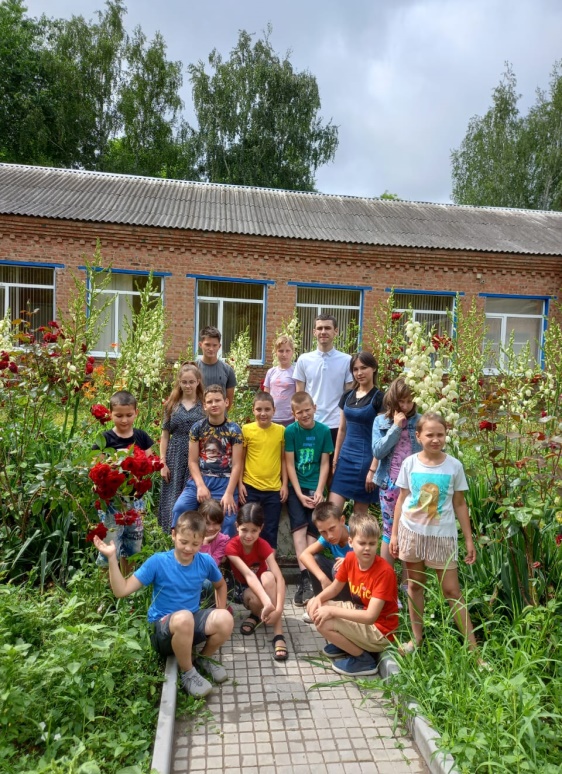 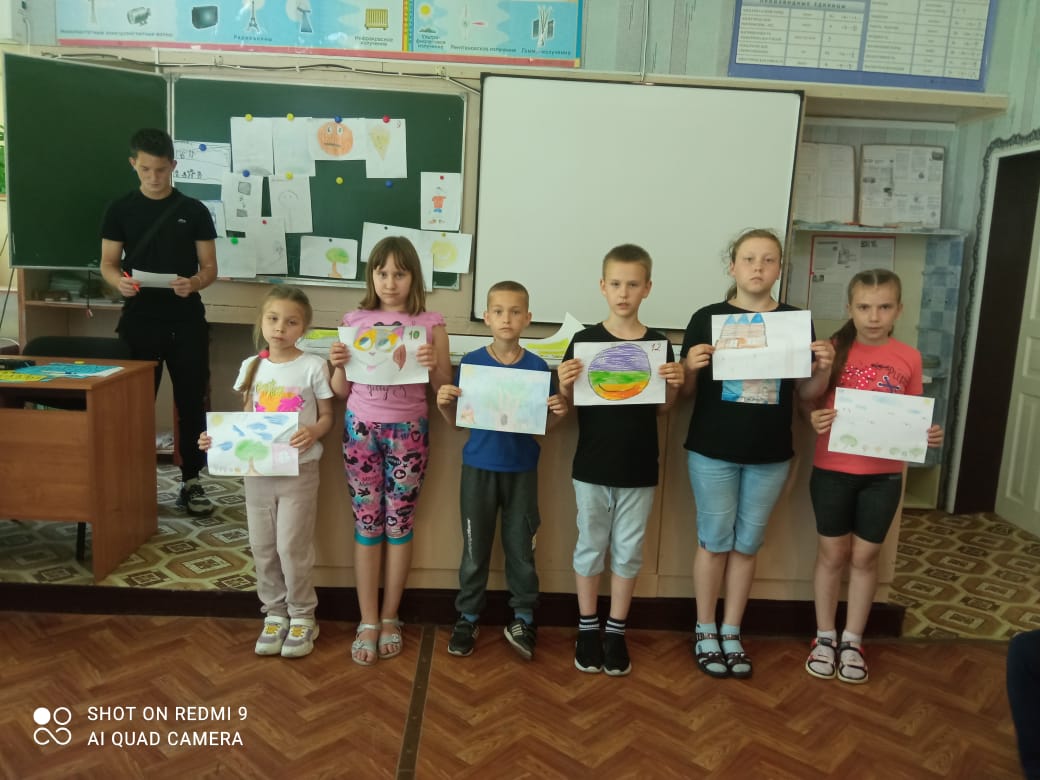 3ДЕНЬ. «ПЕШКОМ В ИСТОРИЮ»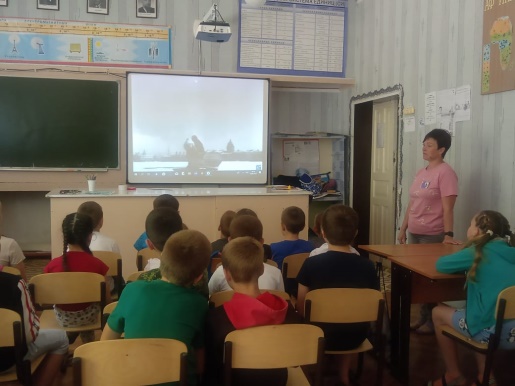 В этот день лагерь оправился в виртуальное путешествие по нашей необьятной Родине. Воспитатели провели мероприятие «Вокруг света за   24 часа».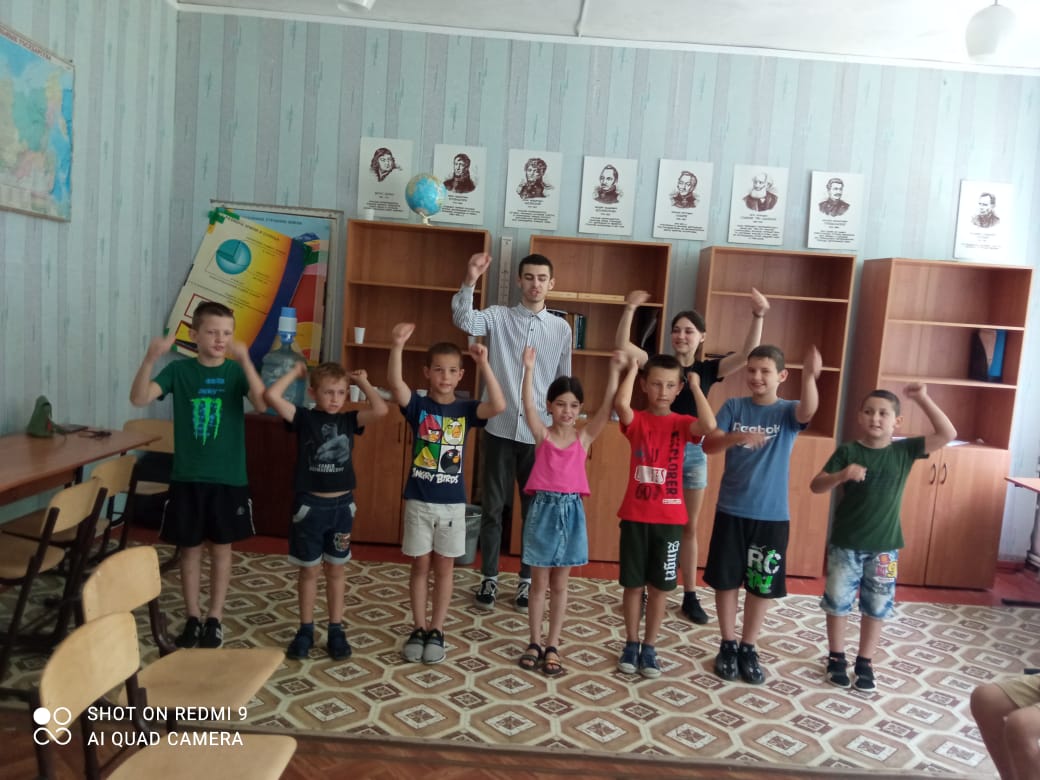 Вожатые придумали и провели конкурсы на лучшую  отрядную историю. Все ребята приняли активное участие.Затем была экскурсия в школьный музей.  Дети разделились на две команды воспитатели  провели игру « Пешком в историю» с викторинами и конкурсами. Самое главное ,что ребята учатся любить свою Родину и видеть прекрассное.4 ДЕНЬ «ДЕНЬ ПУШКИНА»Сегодня, 6 июня, во всем мире отмечается День русского языка, а в России еще и Пушкинский день. Александр Сергеевич Пушкин, которого называют «солнцем русской поэзии». Пушкинский праздник имеет статус всероссийского. Во всех городах страны, в том числе в летнем оздоровительном лагере МБОУ СОШ №6, ребята слушают и читают его произведения, участвуют в конкурсах и викторинах.наполняя их ощущениями и эмоциями. Неудивительно, что у этого поистине уникального языка культуры существует свой праздник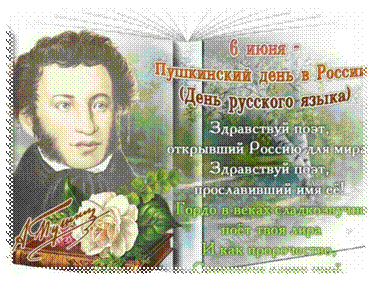 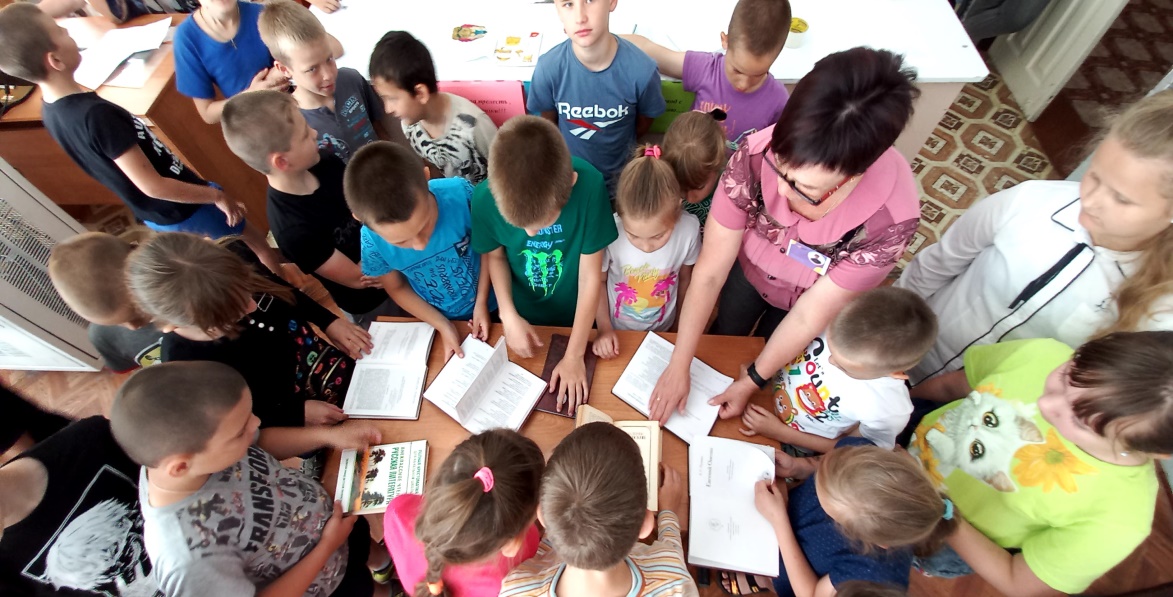 5 ДЕНЬ «ДЕНЬ СМЕХА»  День смеха – праздник детства. Кто не пытался обмануть одноклассников? Да и взрослые дяди и тети поддаются соблазну и разыгрывают знакомых и коллег. А вот, широкое празднование Дня Смеха прижилось в летнем лагере. В школе прошёл фестиваль юмора . Ребята с удовольствием участвовали в конкурсах и розыгрышах. Праздник-то замечательный!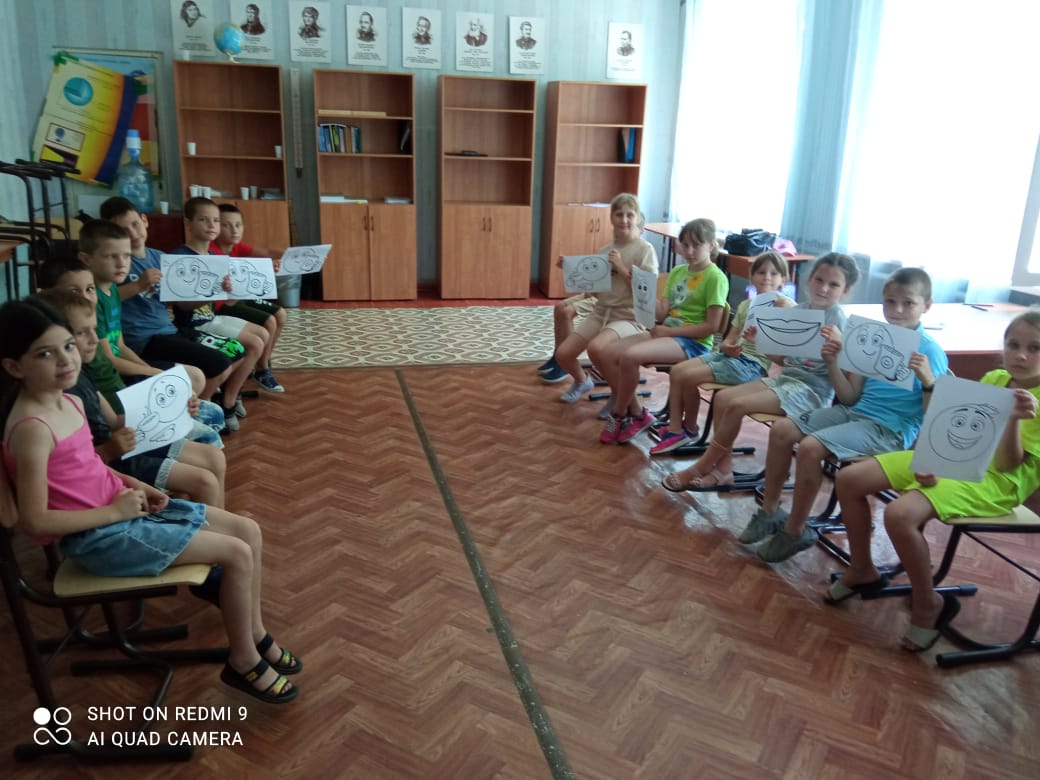            6 ДЕНЬ. «БОРЬБА С КОРОЛЕМ  МУСОРОМ» В лагере прошло мероприятие «Сбережём планету» В настоящее время на каждого из жителей нашей планеты приходится в среднем около 1 тонны мусора в год. Эта смесь, состоящая в основном из разнообразного хлама, содержит металлы, стеклянные контейнеры, макулатуру, пластик и пищевые отходы. Такое обилие мусора, который накапливается на свалках и не утилизируется, грозит экологической катастрофой. Что касается Российской Федерации, то она относится к странам мира с наихудшей экологической ситуацией. Загрязнение природной среды достигло невиданных за последние годы масштабов. Существенно ухудшается здоровье россиян, страдают все жизненно-важные функции организма.А вы никогда не задумывались, что может сделать каждый из нас для улучшения экологической обстановки хотя бы своего родного города? Вопрос о чистоте городов и всей планеты в целом становится все актуальнее. И мы попробуем сегодня ответить на него. Ведь от чистоты городов зависит чистота планеты Земля в целом!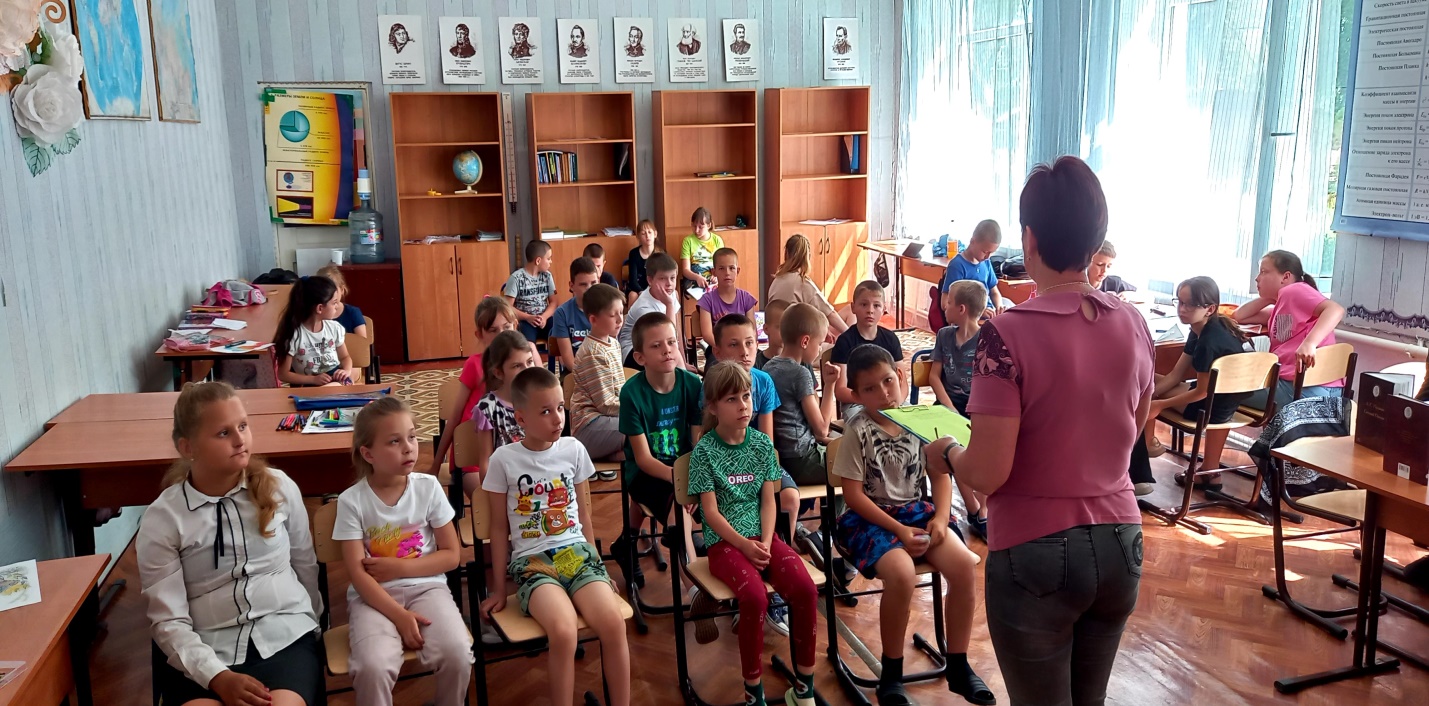              7ДЕНЬ «ДЕНЬ РОССИИ»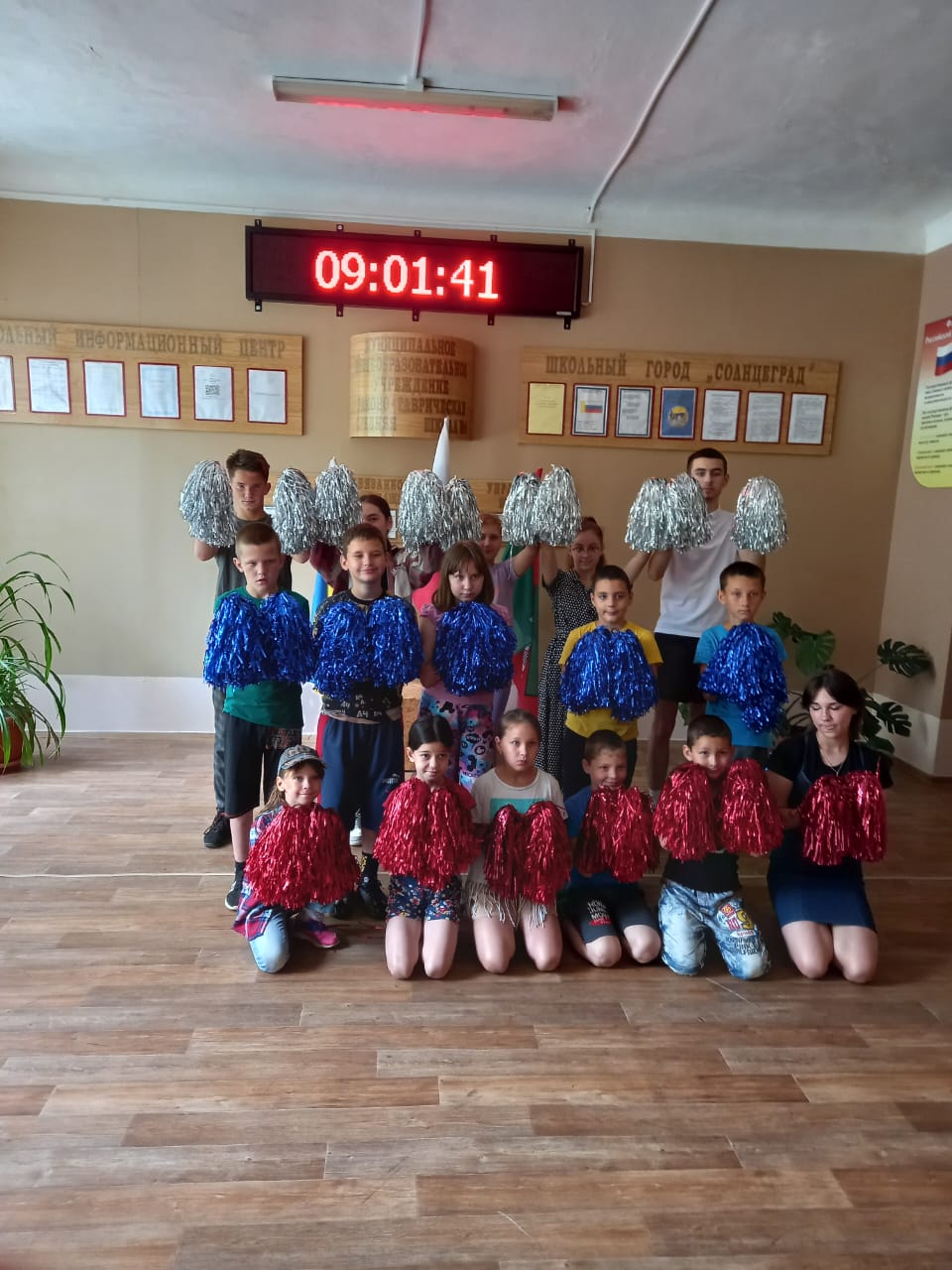 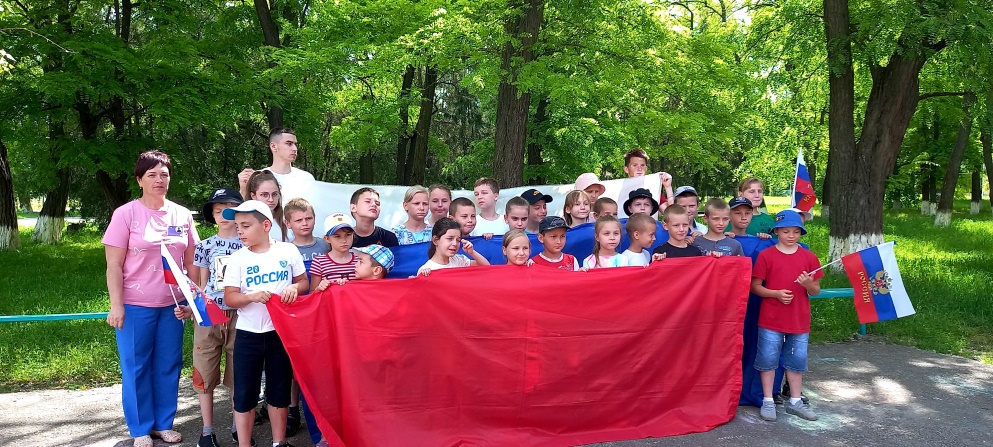 12 июня в нашей стране отмечается День России - символ национального единения и общей ответственности за настоящее и будущее нашей родины России.С Днем России, Россияне!
Счастья, радости вам всем.
Пусть любовь для вас сияет,
Чтобы не было проблем.Пусть страна вперед шагает,
Предстает во всей красе.
Пусть Россия процветает,
Вместе с нею — и вы все! 8 ДЕНЬ. «ПУТЕШЕСТВИЕ В СТРАНУ «НЕБОЛЕЙКА»Ещё один день в лагере прошёл под девизом «Береги здоровье- оно для дальнего пути главнейшее условие!». Воспитатели провели с детьми беседу « Как важно быть здоровым». Ребята заполнили анкеты « С чего начинается мой день?». День прошёл весело и интересно.  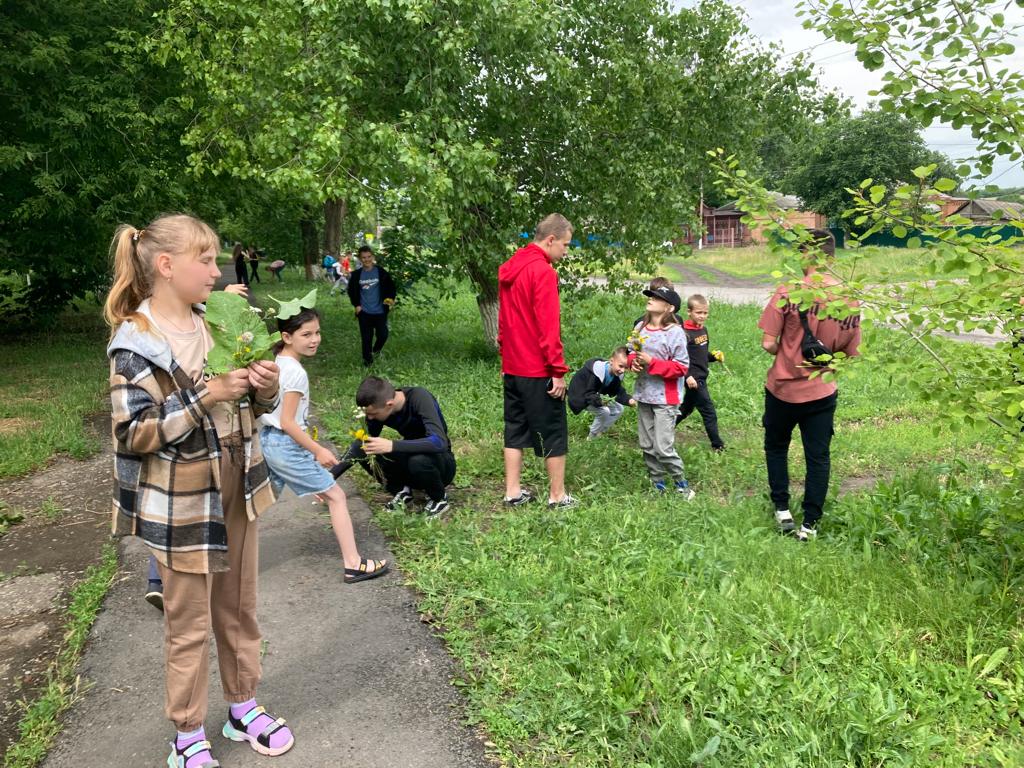 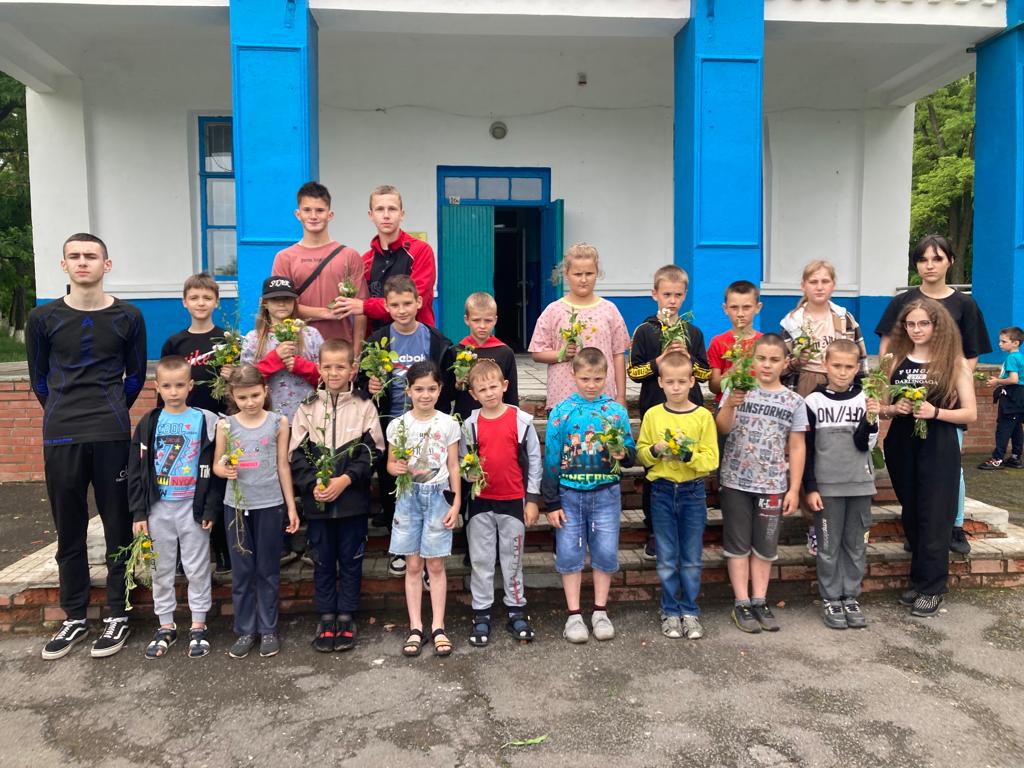 9 ДЕНЬ. «ЛЮБОВЬ С ПЕРВОГО ВЗГЛЯДА»В летнем оздоровительном лагере МБОУ СОШ №6. начался с игры «Поиск вожатого». Вожатые заранее спрятали записки со сведениями о своем местонахождении, «зашифровали» их. О том, что одна из вожатых пропала, детям сообщил воспитатель. С энтузиазмом воспитанники летнего лагеря взялись за дело. Они собрали все записки и, прочитав слово-пароль, нашли вожатых. После игры провели экологический десант «ОПЕРАЦИЯ ФАНТИК» на территории школы под девизом: «Чистота- залог здоровья».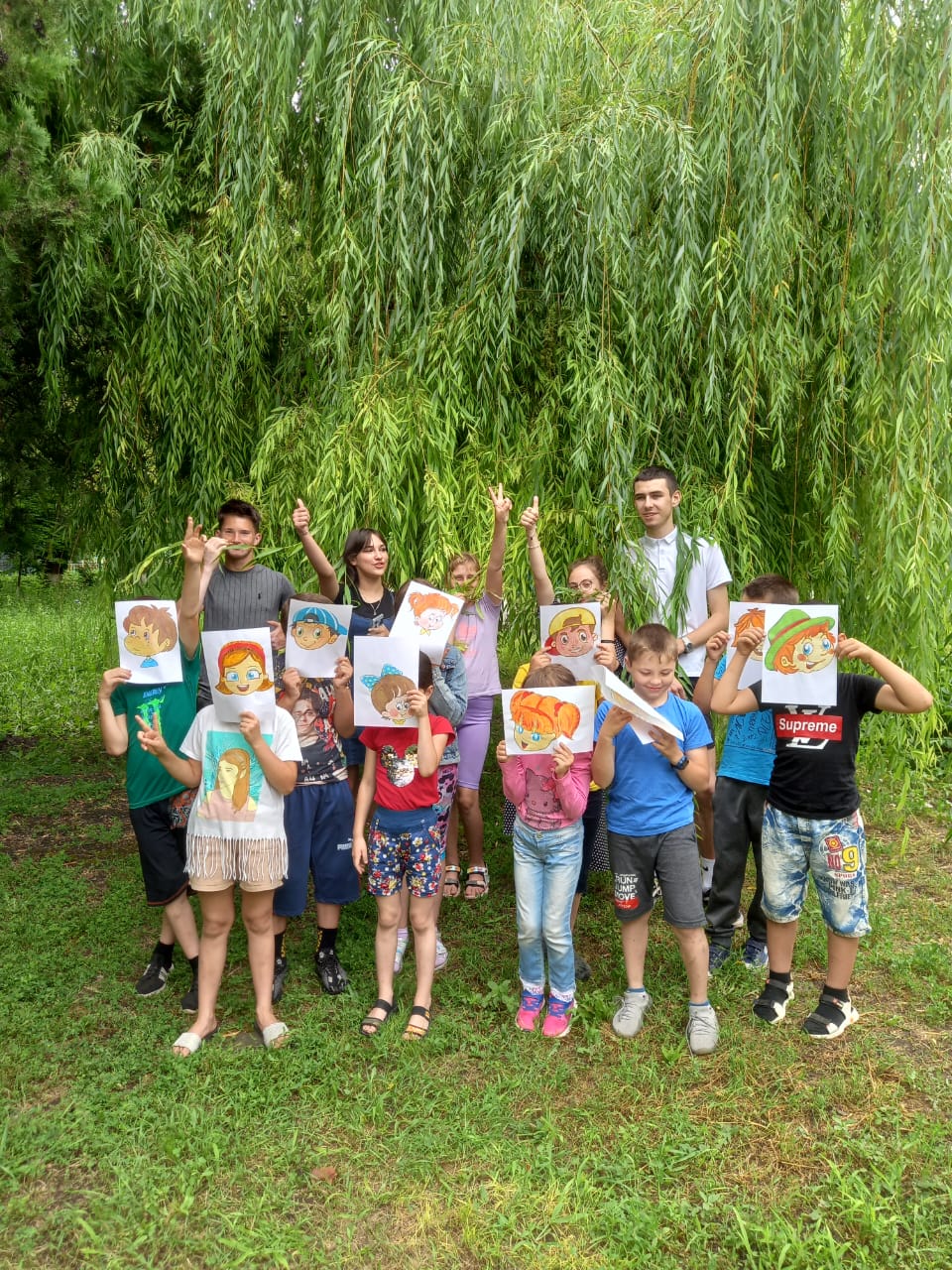 10 ДЕНЬ. «ПРАЗДНИК НЕПТУНА».Вас поздравляю, с днем прекрасным
Когда природа расцветает,
Любой с улыбкой наблюдает.
Он улыбается и небу, и земле
И счастье дарит и тебе, и мне.
И кажется одно и тоже,
Который год, который век...
Приходит к нам Нептун наш прежний,
Приносит радость нам и смех.
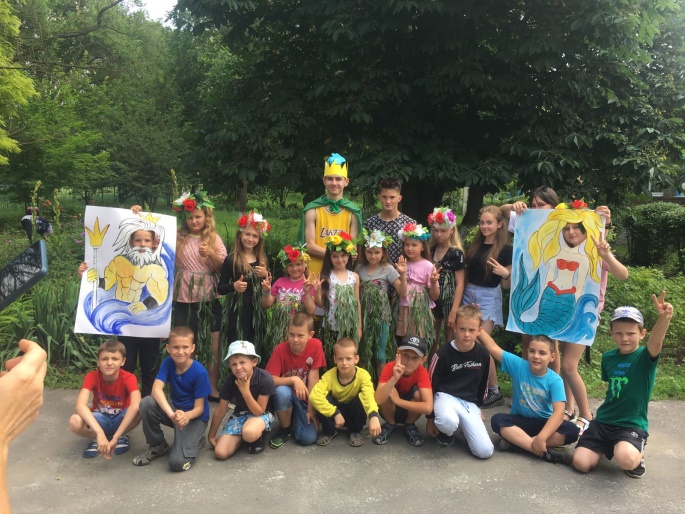 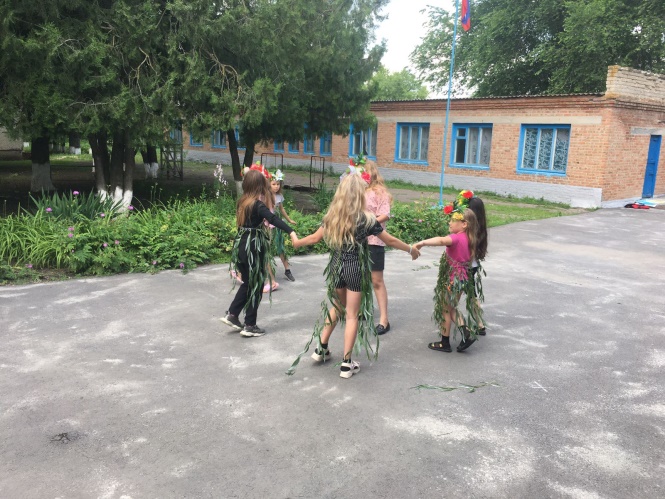 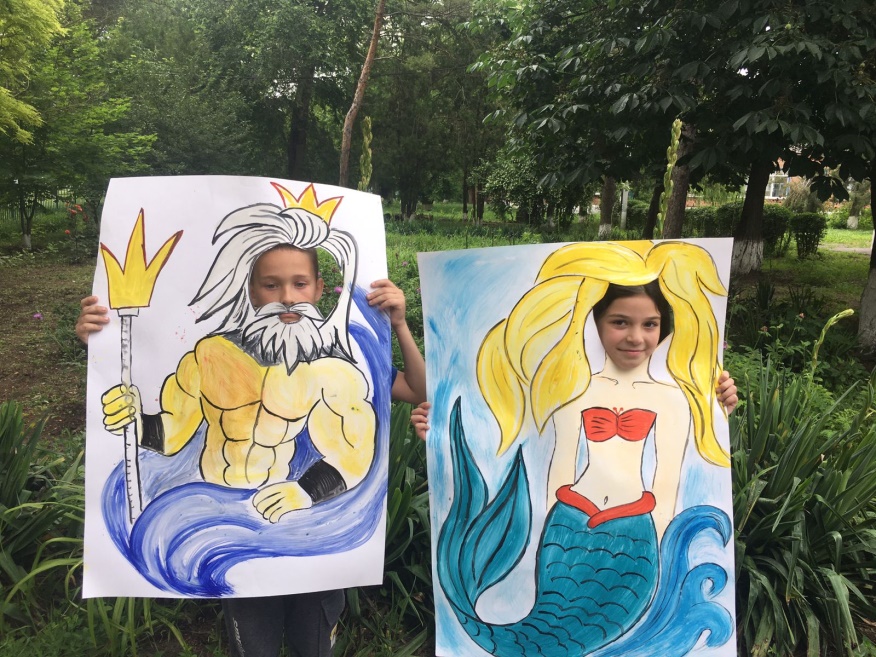             11 ДЕНЬ. «ЖИЗНЬ БЕЗ НАРКОТИКОВ» Этот день в лагере прошёл под девизом «Нет наркотикам!». Воспитатели вместе с вожатыми подготовили  презентацию на эту тему. Покали фильм « Наркотики- зло !». затем было обсуждение просмотренного. Ребята нарисовали рисунки, об этой страшной зависимости.  Провели конкурс рисунков «Нет – наркотикам!!!»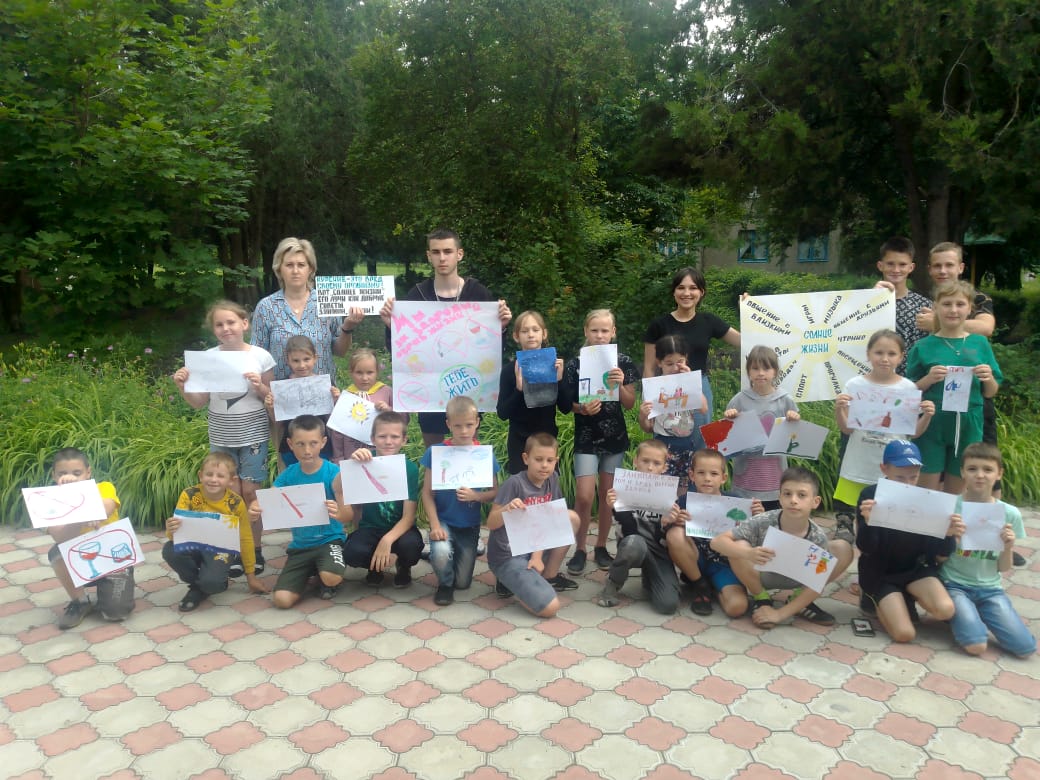 12 ДЕНЬ. «ДЕНЬ ТУРИЗМА И СПОРТА»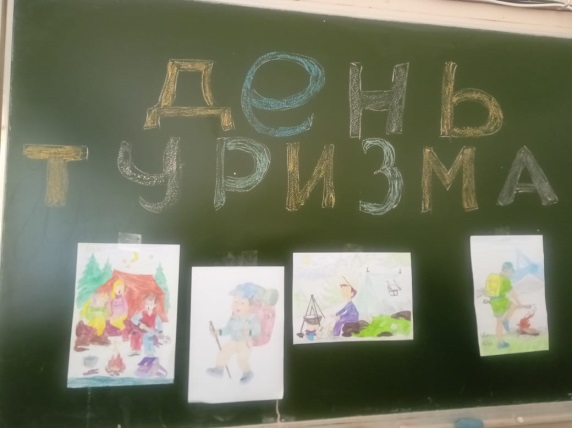 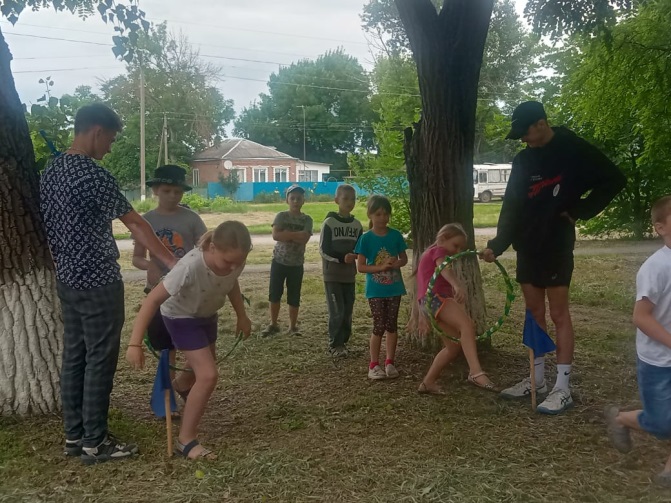 Каждый день у школы нашей Собирается отряд. Любит он зарядку делать, В эстафетах участие принимать. Здесь вокруг такие люди — Хочешь смейся, хочешь плачь! Мы приходим с ними в лагерь, Здоровее, чтобы стать! Мы теперь умеем много, Лагерь наш родимый дом. Нас так много, нет уроков, Остальное нипочём!!!       Каждый день у нас распределен буквально по минутам. Утром прошла беседа «Опасности лета», после завтрака соревнования «Сильный, ловкий, смелый. Интересные и непростые задания  ждали воспитанников в игре «Сто к одному». А на минутке здоровья « Наши друзья – витамины.13 ДЕНЬ. «СПОРТ- ЛУЧШЕЕ ЛЕКАРСТВО»Лето  - любимая пора мальчишек и девчонок. На целых три месяца можно отложить учебники и школьную форму и насладиться теплом, солнцем и общением с друзьями.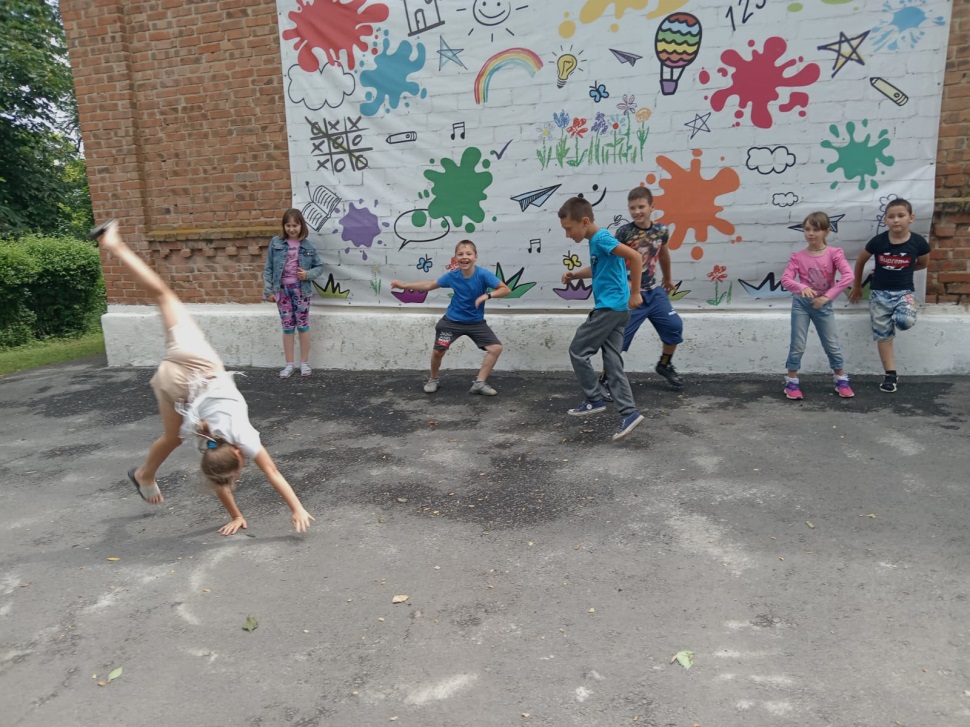 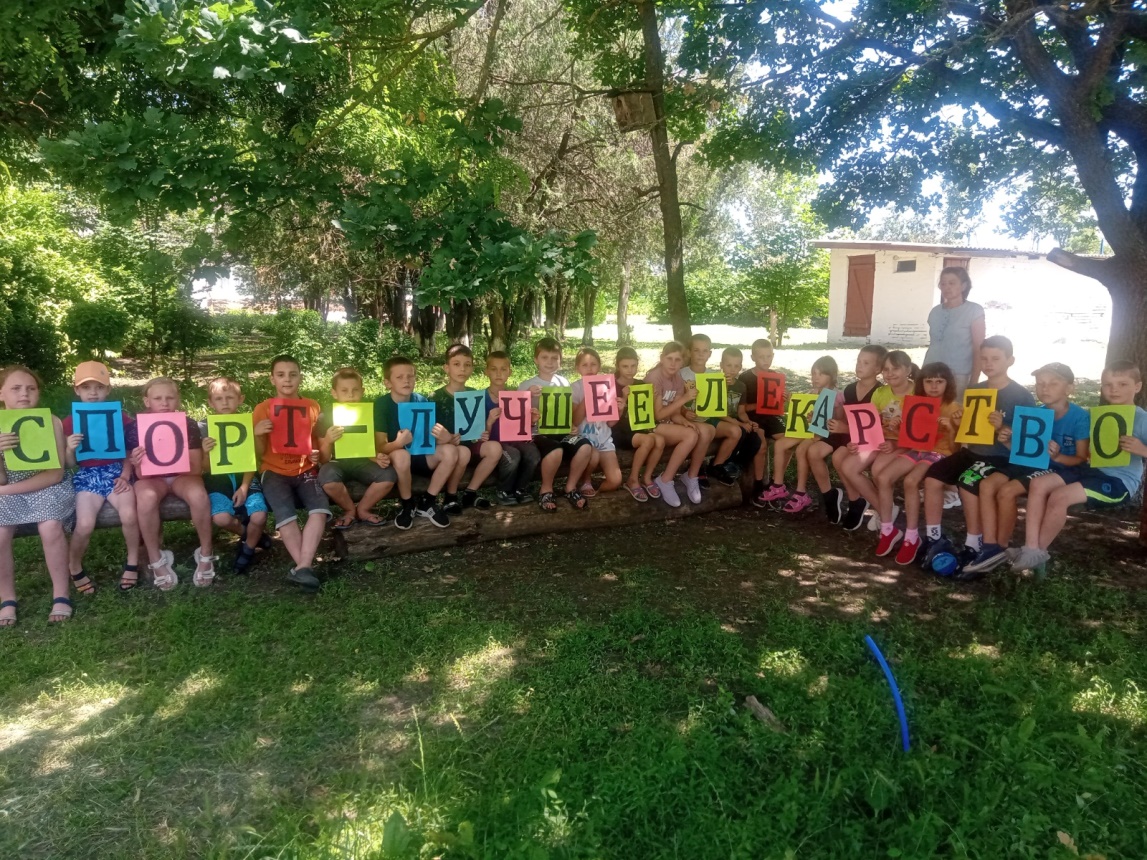 14 ДЕНЬ. « ДЕНЬ ПАМЯТИ»       «День памяти и скорби…» – этот день напоминает нам обо всех погибших в боях, замученных фашистской неволей, умерших в тылу от голода и лишений. Мы скорбим по всем, кто ценой своей жизни выполнил святой долг, защищая в те суровые годы Отечество.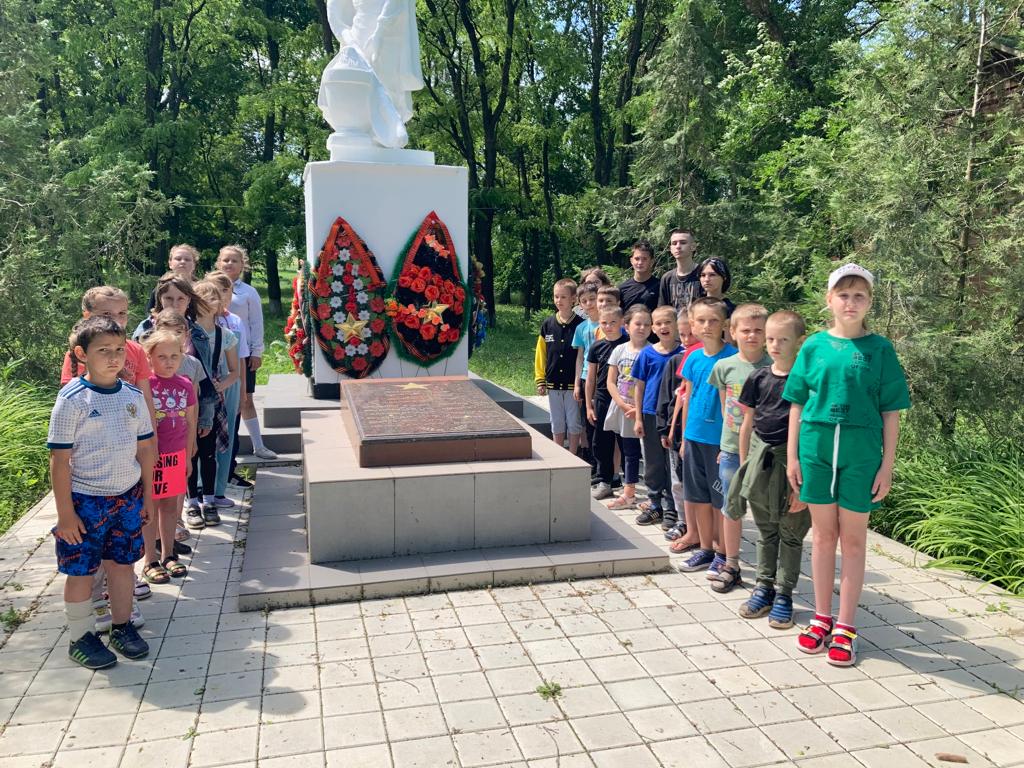 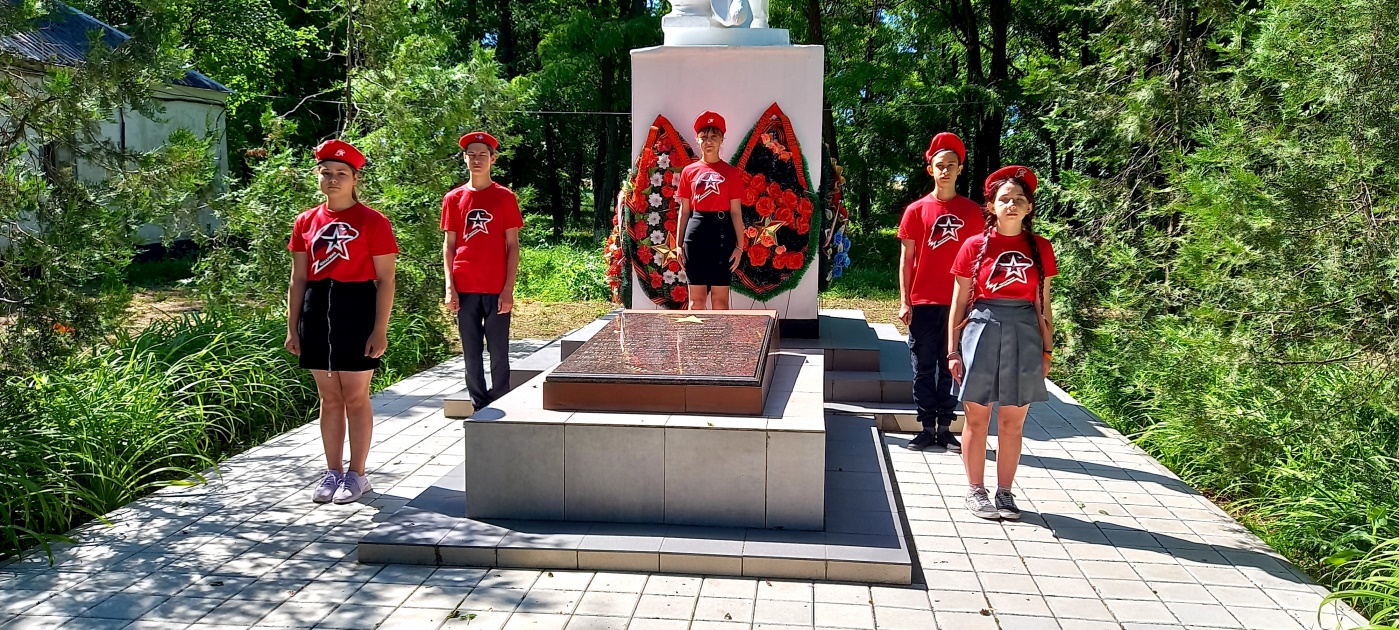 15 ДЕНЬ. «МОСТ ДРУЖБЫ»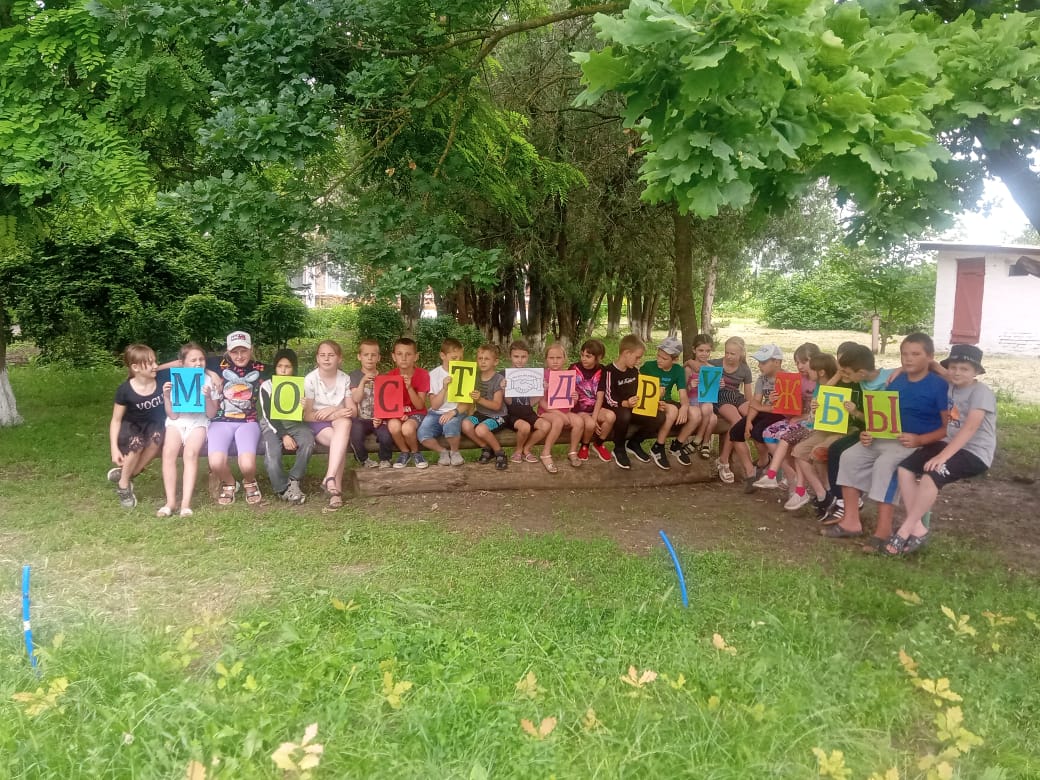 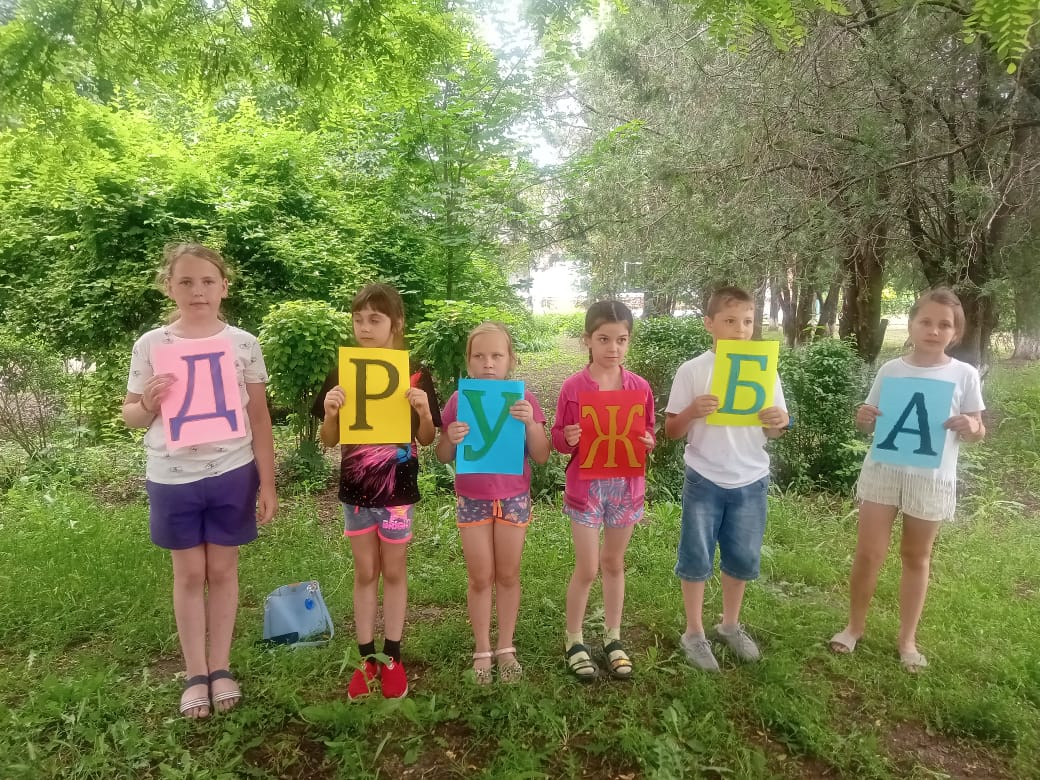  Всем, всем - Добрый день!-Похлопайте в ладоши девочки и мальчики
-Улыбнитесь те, кто хочет веселиться.
-Нахмурьте брови те, кому сейчас грустно.
-Поднимите руку, у кого есть друг?
- У вас есть друзья?
-Потопайте ногами, кто хочет отправиться с друзьями в путешествие.- Буквально через несколько минут мы с вами отправимся в путешествие, но сначала послушайте притчу и скажите о чём она? Так начался ещё один замечательный день в лагере. Дружба-это сила, дружба-это класс!!!. 16 ДЕНЬ. « ДЕНЬ МУЗЫКИ»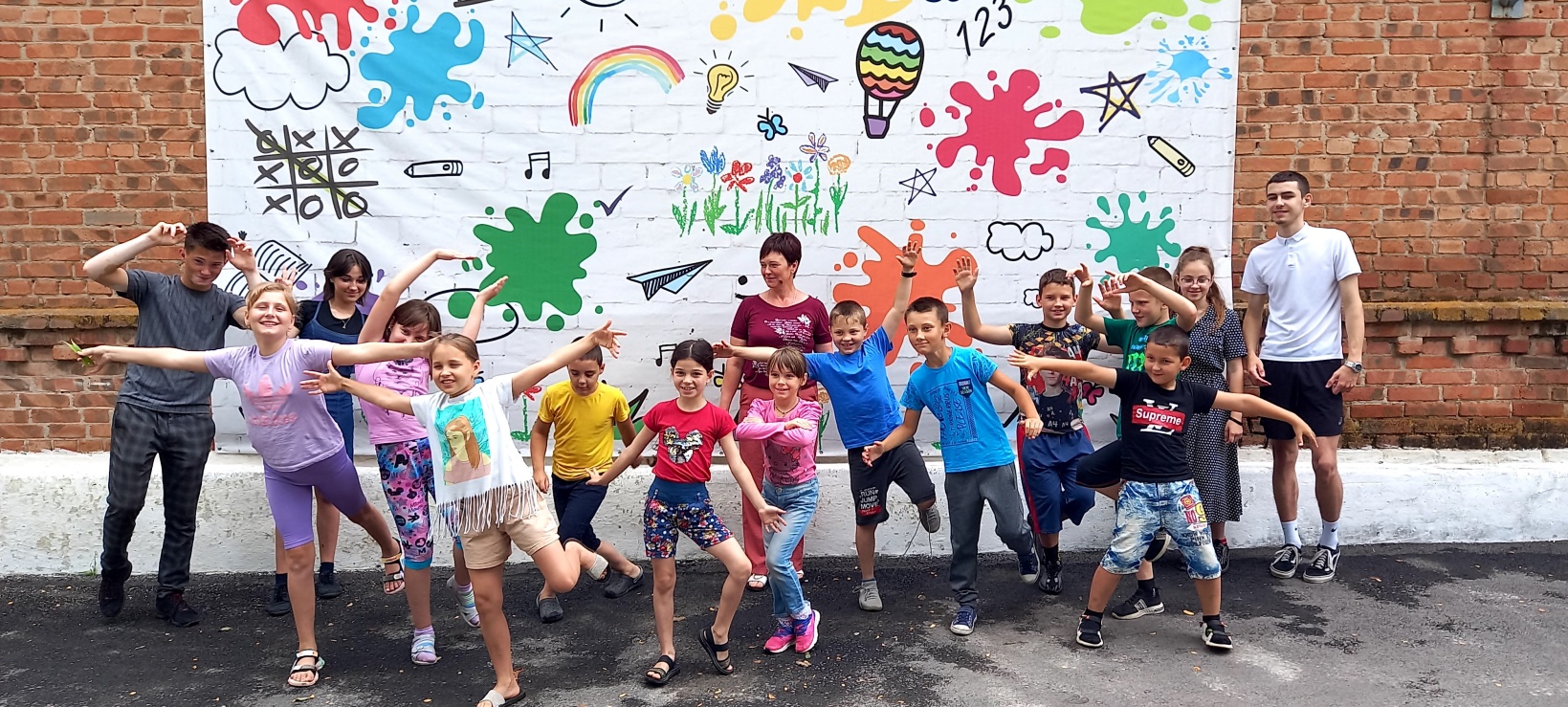 Музыка — величайшее изобретение человечества, существующее на земле многие тысячи лет. Она является неотъемлемой частью летнего оздоровительного лагеря и отражает культурные традиции и обычаи разных народов. Язык музыки прост и понятен каждому, независимо от национальности и языковой принадлежности. Как никакое другое искусство, музыка способна проникать в душу, сердце и разум человека, наполняя их ощущениями и эмоциями. Неудивительно, что у этого по истине уникального языка культуры есть свой праздник. 17 ДЕНЬ. «ДЕНЬ САМОУПРАВЛЕНИЯ»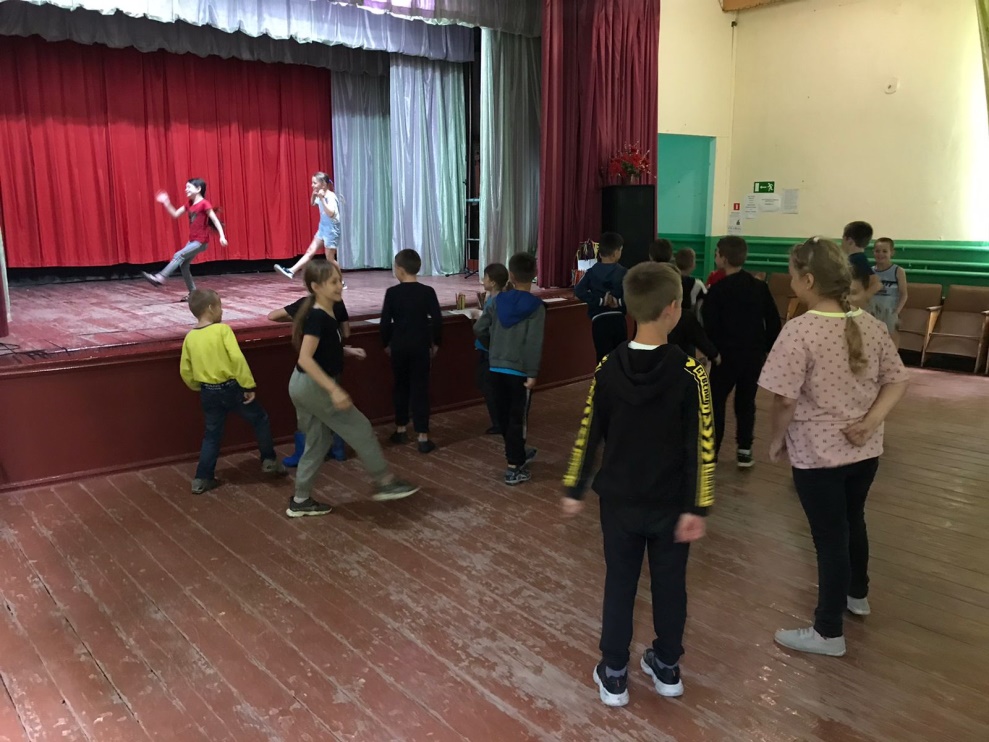 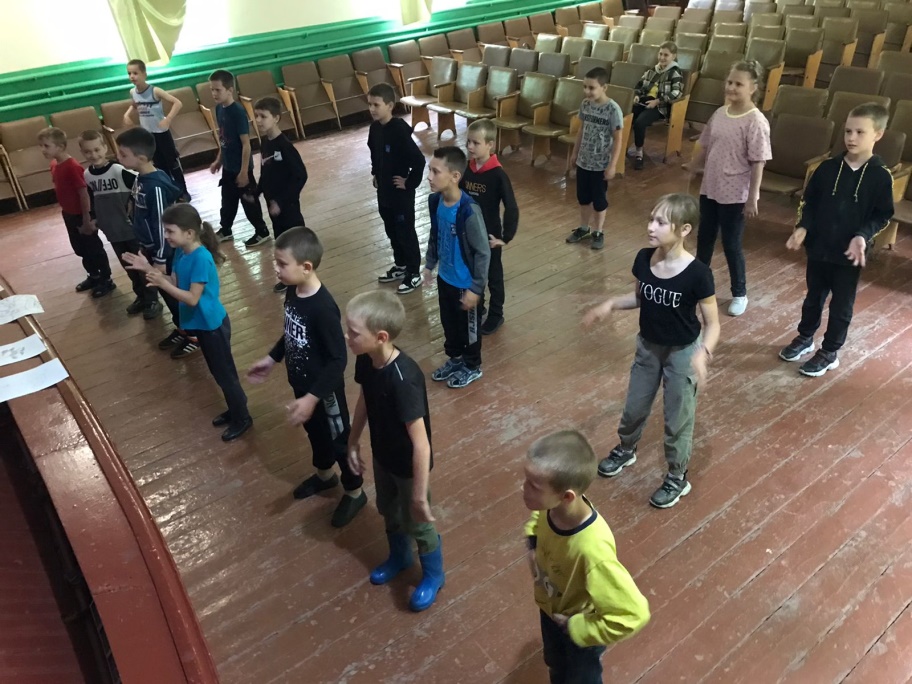 В этот замечательный день, дети показали свои по истине организаторские способности, побывали в роли взрослых, которые пристально смотрели на умения воспитанников. «Ох, и трудная это работа воспитывать и учить кого то !!!!»18 ДЕНЬ. «ДО СВИДАНИЯ ЛАГЕРЬ, ДО НОВЫХ ВСТРЕЧ»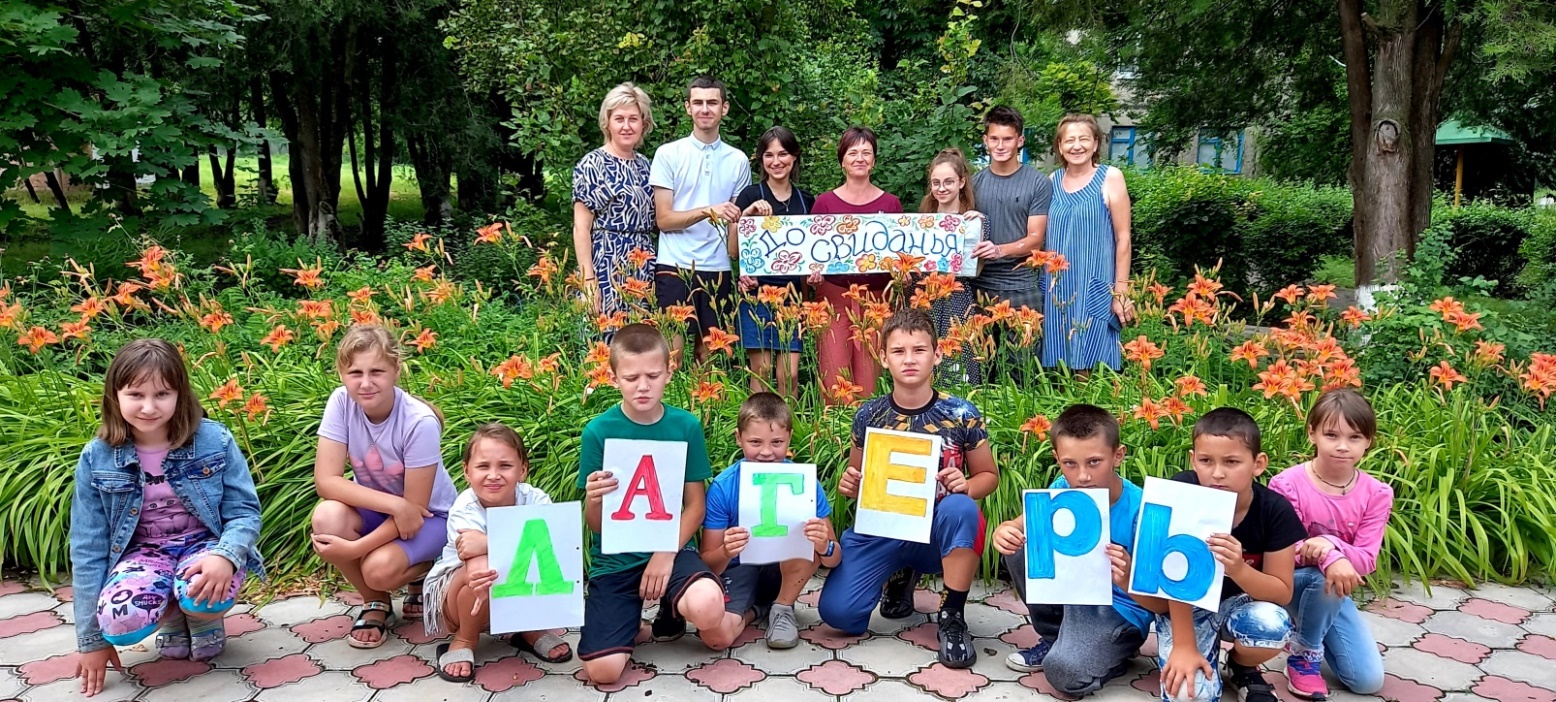 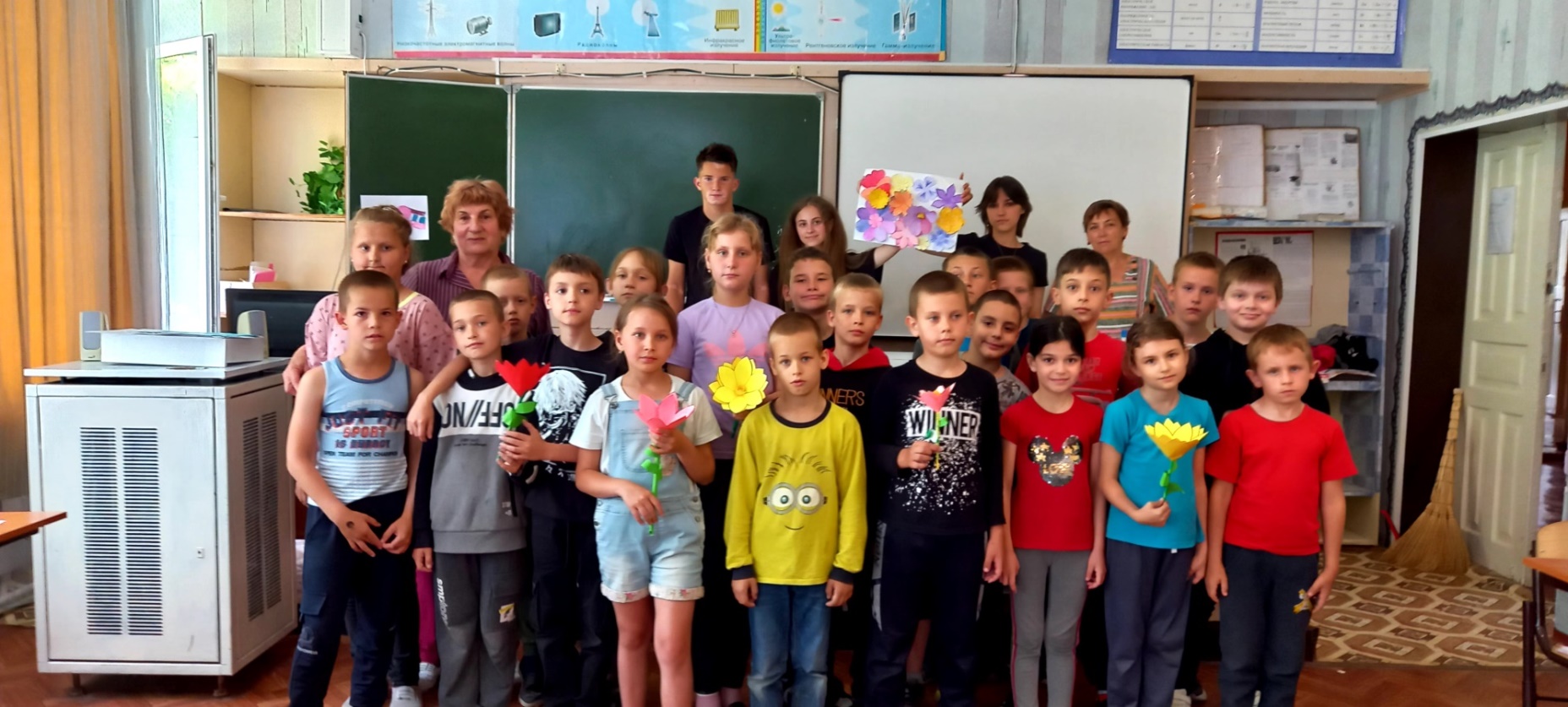  Сегодня последний день нашей лагерной смены в пришкольном лагере “Лучик”. Он выдался очень солнечным.. Весело и ярко прошло закрытие лагеря. Девочки участвовали в конкурсе “Мисс лета. Мальчишки сыграли в шашечный турнир, а в конце дня прошла беседа “Опасности лета”. Вот так прошел наш последний день в лагере. Желаем Вам, чтобы Ваше лето было тёплым, солнечным, весёлым, богатым, длинным, интересным и ярким!Побольше положительных эмоций и прекрасного настроения! Ура!